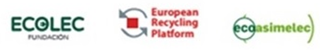 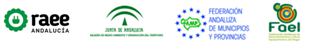 	PREMIOS RAEEimplícateCONVOCATORIA: .......... AÑO:...............DATOS DE LA CANDIDATURADATOS DE LA CANDIDATURAAPELLIDOS Y NOMBRE O RAZÓN SOCIAL:APELLIDOS Y NOMBRE O RAZÓN SOCIAL:DNI/NIE/NIF:APELLIDOS Y NOMBRE O RAZÓN SOCIAL:APELLIDOS Y NOMBRE O RAZÓN SOCIAL:DNI/NIE/NIF:MODALIDAD DE CANDIDATURA:MODALIDAD DE CANDIDATURA:MODALIDAD DE CANDIDATURA:MEMORIA EXPLICATIVA (máx. 3.000 caracteres)